Konferencja współfinansowana ze środków grantu: DF/WFH/5026/2015Organizatorzy konferencji:dr Joanna Ławnikowska-Koperprof. AJD, dr hab. Anna Majkiewiczprof. AJD, dr hab. Anna Szyndler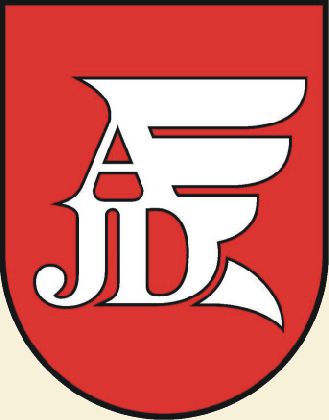 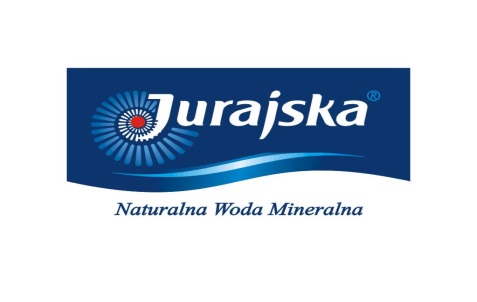 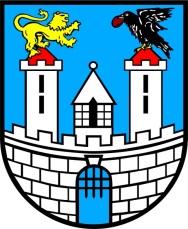 					        Urząd Miasta CzęstochowaAkademia im. Jana Długosza w CzęstochowieWydział Filologiczno-HistorycznyINSTYTUT FILOLOGII OBCYCH     II  OGÓLNOPOLSKA KONFERENCJA NAUKOWA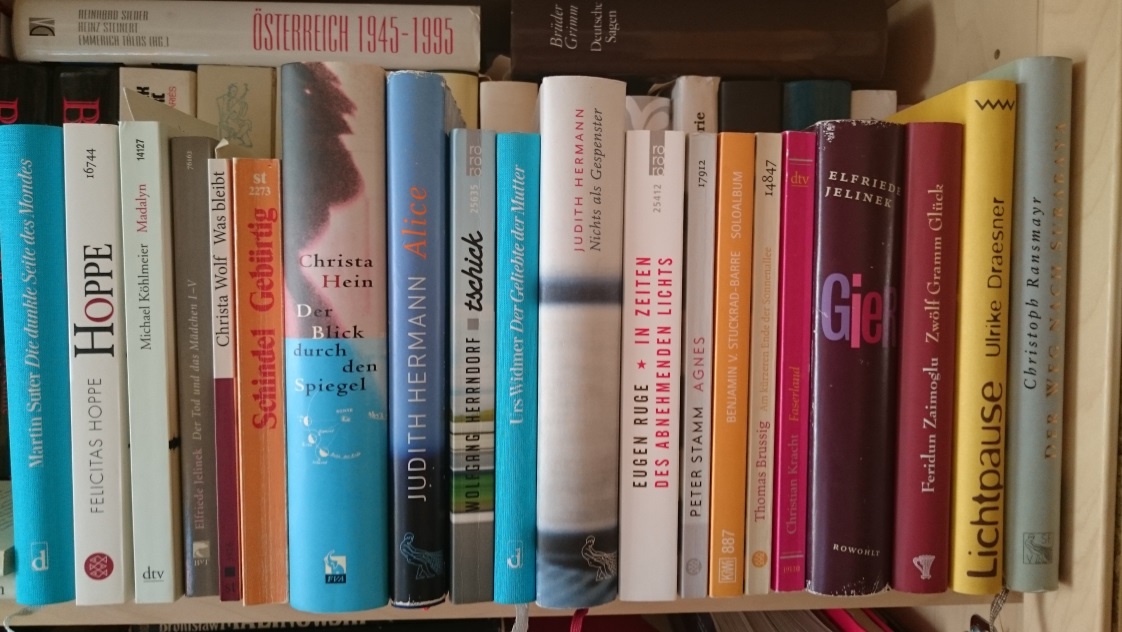  Recepcja literatury niemieckojęzycznej w Niemczech, Austrii, Szwajcarii i w Polsce po 1968 r.  różnice i podobieństwaCzęstochowa 22-23.10.2015PROGRAM KONFERENCJIMiejsce obrad: budynek Akademii im. Jana Długosza w Częstochowie, al. AK 13/15, sala 12022 października 2015 (czwartek)10.00 	Uroczyste otwarcie konferencji: Prodziekan WFH AJD: dr Przemysław Sznurkowski Dyrektor IFO: dr Elżbieta Pawlikowska-Asendrych10.15-11.00 Prowadzenie obrad: dr Joanna Ławnikowska-KoperI Ogólnopolska Konferencja nt. RECEPCJI: Częstochowa 2014 – Retrospekcjaprof. dr hab. Grażyna Barbara Szewczyk (UŚ):  Dylematy i perspektywy współczesnej komparatystyki11.00-11.30 	Przerwa na kawę11.30-13.00 Prowadzenie obrad: prof. AJD, dr  hab. Anna Szyndlerprof. dr hab. Jan Papiór  (AJD):  Problematisierungen, Stoffe und Motive der Wende- und Nachwendeliteratur.prof. AJD, dr hab. Anna Majkiewicz (AJD):  „Migrantenliteratur” i jej recepcja w Polsce dr Rafał Pokrywka (UKW): Najnowsza niemiecka powieść o miłości w PolsceDyskusja13.00-14.15 Obiad (Bar „Alicja”, budynek AK 13/15)14.15-15.45 Prowadzenie obrad: prof. dr hab.  Grażyna Barbara Szewczyk prof. dr hab. Elżbieta Hurnik (AJD): Radek Knapp czytany w Polsce i w Austriimgr Katarzyna Piotrowska (AJD): Bunt córek w powieściach Jenny Erpenbeck i Julii Franck z perspektywy polskiejdr Jolanta Pacyniak (UMCS): Recepcja twórczości Jenny Erpenbeck w Polsce i krajach niemieckojęzycznychDyskusja15.45-16.00  	Przerwa na kawę16.00-17.30 Prowadzenie obrad: prof.  dr hab. Elżbieta Hurnik dr Grzegorz Kowal (UWr): Recepcja niemieckiej literatury u Janusza Korczaka i niemiecka recepcja Janusza Korczakadr Bożena Badura (Essen): Deutschland im Rausch von „Morphin” von Szczepan Twardochdr Gabriela Jelitto-Piechulik  (UO): Recepcja twórczości Ricardy Huch w PolsceDyskusja19.00 Uroczysta kolacja23 października 2015 (piątek)9.00-10.30   Prowadzenie obrad: prof. dr hab. Jan Papiór dr Agnieszka Jezierska-Wiśniewska (UW): Witkowski, Kuczok, Szczygieł – inspiracje twórczością Jelinek w tekstach polskich autorówmgr Agnieszka Reszka (AJD): Małgorzata Rejmer i jej fascynacje prozą Herty Müllerdr Aneta Jurzysta (URz): „Ponieważ chcę mieć ostatnie słowo“. Milczenie werblisty, czyli Günter Grass i jego twórczość w pośmiertnej ocenie prasy polskiej i niemieckiejDyskusja10.30- 11.00	 Przerwa na kawę11.00-12.45- Prowadzenie obrad: prof. AJD, dr hab. Anna Majkiewicz dr Krzysztof Okoński (UKW): Socjalizm z ludzką twarzą czy komunizm z wybitymi zębami? Literacka i ideowa spuścizna zachodnioniemieckiej rewolty 1968 roku w świetle publicystyki „Kultury” paryskiejprof. AJD dr hab. Anna Szyndler: Polska recepcja „Namiestnika” Rolfa Hochhuthadr Joanna Ławnikowska-Koper (AJD): Twórczość  Ericha  Hackla i jej  recepcja w krajach niemieckojęzycznych  i w Polscemgr Barbara Baryś (AJD): Polska recepcja korespondencji Ingeborg Bachmann i Paula Celana „Czas serca” Dyskusja12.45 Uroczyste podsumowanie i zamknięcie konferencji 13.00 Obiad